C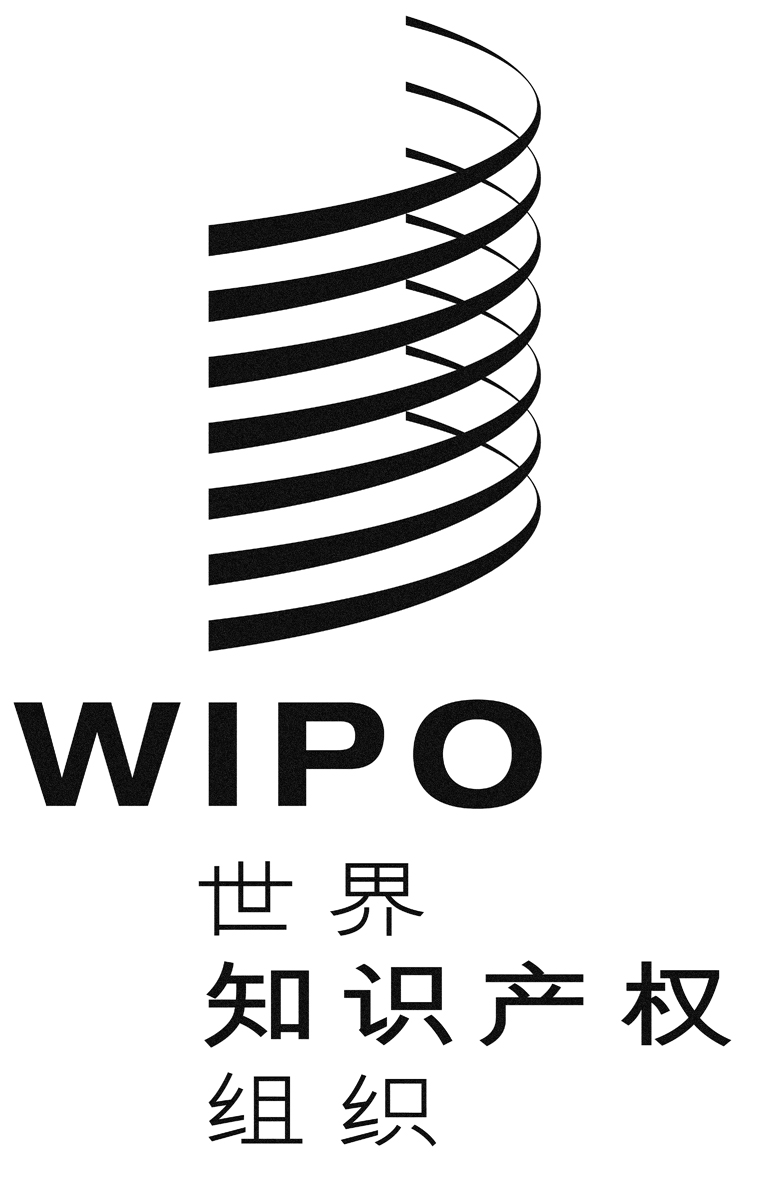 WO/GA/50/12原文：英文日期：2018年7月23日世界知识产权组织大会第五十届会议（第27次特别会议）2018年9月24日至10月2日，日内瓦计划和预算委员会的组成秘书处编拟的文件.	在2017年10月2日至11日举行的第四十九届会议（第23次例会）上，世界知识产权组织大会（下称“产权组织大会”）一致选出了计划和预算委员会（PBC）在2017年10月至2019年10月期间的新成员。.	产权组织大会还决定：“考虑计划和预算委员会的组成；在这种背景下，产权组织大会主席将就建设包容、透明和有效的PBC进行磋商，除其他考虑因素外，同时考虑到地域代表，以便在2018年产权组织大会第五十届会议上作出决定。”	请产权组织大会审议计划和预算委员会的组成。[文件完]